Tävlingar – KLCK – Löpning – 2018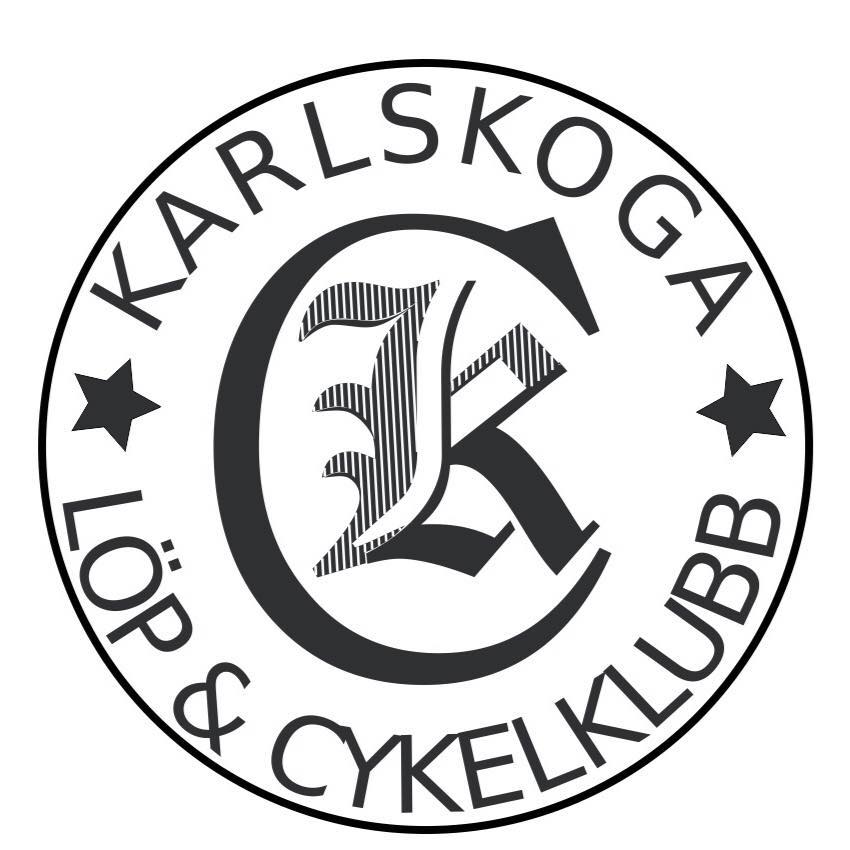 Summering: 30 starter av 8 löpare fördelat på 15 tävlingar enligt nedan…Tävling 	Löpare från Karlskoga LCKStartmilen Örebro	Fredrik Skogman, Torbjörn Björn, Björn Robinson, Mikael	StrussenfeltÖrebro AIK Halvmarathon	Björn Robinson (10 km), Mikael Strussenfelt (10 km)Kanallöpet Borensberg	Lennart Börjesson	Köpenhamn Marathon	Björn Robinson, Mikael StrussenfeltGöteborgsvarvet	Torbjörn Björn, Henrik Svennberg*, Christer TigerStockholm Marathon	Christer Tiger (DNF)Bjurtjärnsloppet Kväggen	Torbjörn Björn, Björn Robinson*, Mikael Strussenfelt*Karlstad Stadslopp	Niclas Jormalainen (DNS), Victor Drevenstam (DNS), 	Torbjörn Björn (DNS)Hyttloppet Granbergsdal	Fredrik Skogman, Mikael StrussenfeltSvartåloppet	Fredrik Skogman, Mattias Lundgren*, Mikael StrussenfeltJönköping Marathon	Lennart BörjessonKilsbergen Trail Run Ånnaboda	Mattias LundgrenNorasjön Runt	Fredrik SkogmanLidingöloppet	Mattias Lundgren, Christer Tiger, Mikael StrussenfeldtFrankfurt Marathon	Fredrik Skogman, Torbjörn BjörnSylvesterloppet Kristinehamn	Mikael Strussenfeldt* Löpare som är medlem i klubben men klubbtillhörigheten är inte angiven i resultatlistan. Sprang loppet men står inte med i resultatlistan (missade målmattan vid målgång).Löpare	Antal tävlingarMikael Strussenfeldt	8 Fredrik Skogman	5Björn Robinson 	4Torbjörn Björn	4Mattias Lundgren	3Christer Tiger	2 + 1 (DNF)Lennart Börjesson	2Henrik Svennberg	1Topp 10 placeringar = 10 st. (varav 3 pallplats)SegrarFredrik Skogman	Hyttloppet – M/8,5km (t)2:a platserFredrik Skogman	Svartåloppet – M/14,45km (t)3:e platserFredrik Skogman	Norasjön Runt – M35/Hm4:e platserFredrik Skogman 	Startmilen – M35/10kmBjörn Robinson	Startmilen – M50/10kmTorbjörn Björn	Bjurtjärnsloppet – M/5km(t)5:e platserMikael Strussenfeldt	Startmilen – M55/10km6:e platser-7:e platser-8:e platser-9:e platser-10:e platserMikael Strussenfeldt	Bjurtjärnsloppet – M/5km(t)Mikael Strussenfeldt	Hyttloppet – M/8,5km (t)Mikael Strussenfeldt	Sylvesterloppet – M/12km	